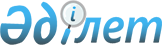 Ақтау қаласы әкімдігінің 2015 жылғы 6 қазандағы № 1345 "Ақтау қаласының Өмірзақ ауылында тұратын балаларды жалпы білім беретін мектептерге тасымалдаудың схемасы мен тәртібін бекіту туралы" қаулысының күші жойылды деп тану туралыМаңғыстау облысы Ақтау қаласы әкімдігінің 2016 жылғы 07 маусымдағы № 1056 қаулысы      РҚАО-ның ескертпесі.

      Құжаттың мәтінінде түпнұсқаның пунктуациясы мен орфографиясы сақталған.

      Қазақстан Республикасының 2001 жылғы 23 қаңтардағы "Қазақстан Республикасындағы жергілікті мемлекеттік басқару және өзін-өзі басқару туралы" Заңына сәйкес, Ақтау қаласы әкімдігі ҚАУЛЫ ЕТЕДІ:

      1. Ақтау қаласы әкімдігінің 2015 жылғы 6 қазандағы № 1345 "Ақтау қаласының Өмірзақ ауылында тұратын балаларды жалпы білім беретін мектептерге тасымалдаудың схемасы мен тәртібін бекіту туралы" (нормативтік құқықтық актілерді мемлекеттік тіркеу Тізілімінде № 2862 санды тіркелген, 2015 жылғы 21 қарашасында "Маңғыстау" газетінде жарияланған) қаулысының күші жойылды деп танылсын.

      2. Осы қаулының орындалуын бақылау Ақтау қаласы әкімі орынбасарының міндетін атқарушы Б. Кенжалиевке жүктелсін.

      3. Осы қаулы қол қойылған күннен бастап қолданысқа енгізіледі және ресми жариялануы тиіс. 


					© 2012. Қазақстан Республикасы Әділет министрлігінің «Қазақстан Республикасының Заңнама және құқықтық ақпарат институты» ШЖҚ РМК
				
      Қала әкімі

С.Трұмов
